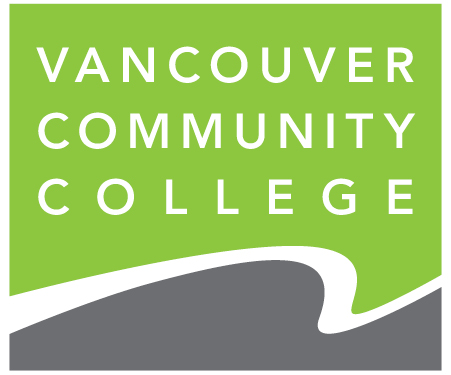 Research Ethics BoardRequest for Continuation or Amendment of an Approved Project_____________________________________________________________________________This form may be used to request approval for the following changes:To extend the time limit of an approved project currently underway (extension of a completed study requires completion of FORM 1, Request for Ethics Review).To make minor changes to the study design of an approved project (making major changes to the study design requires completion of FORM 1, Request for Ethics Review).To appoint a new Principal Investigator, or add new co-investigator(s).  Only the currently approved Principal Investigator may use this form to request approval for the appointment of a new Principal Investigator.  The currently approved Principal Investigator must then sign in BOX 3 of this form, while the individual to be appointed as the new Principal Investigator must sign in BOX 14.  If the currently approved Principal Investigator is not making the request, a new FORM 1, Request for Ethics Review must be submitted.To change the project title, the name of the funding agency,  or the sponsor.  Note that in all cases the name of the Principal Investigator and the project title must exactly match what is shown on the grant application to the funding agency, the funding agreement with the sponsor, and the REB Notification of Status (approval document).1. Currently Approved Principal InvestigatorSurname:Given Name(s):Affiliation (VCC Department or other):Phone Number:1. Currently Approved Principal InvestigatorSurname:Given Name(s):Affiliation (VCC Department or other):Phone Number: Title of Project: Title of Project:New Principal Investigator (if applicable)Surname:Given Name(s):Institution, Department:Phone Number:I request that this project be placed under the direction of the new Principal Investigator named above:Signature, outgoing  (approved) Principal Investigator4.  New Co-Investigator (if applicable)Surname:Given Name(s):Affiliation:Phone Number:Brief description of role:5.  Funding Agency or Sponsor (Company):5.  Funding Agency or Sponsor (Company):6.  Project Period (YY-MM-DD) as currently approved on file:                                      From:                        To:New end date, if requested:Justification for new end date:6.  Project Period (YY-MM-DD) as currently approved on file:                                      From:                        To:New end date, if requested:Justification for new end date:7.  Indicate the place(s) where the research will be carried out:	  VCC Broadway Campus        VCC Downtown Campus        Other (specify):  7.  Indicate the place(s) where the research will be carried out:	  VCC Broadway Campus        VCC Downtown Campus        Other (specify):  8.  Progress to date:In all cases, provide a brief synopsis of progress to date with emphasis on any problems encountered during the conduct of the research.  If space on this form is insufficient, attach separate sheet(s).8.  Progress to date:In all cases, provide a brief synopsis of progress to date with emphasis on any problems encountered during the conduct of the research.  If space on this form is insufficient, attach separate sheet(s).9.  Number of human research participants admitted to this study to date:9.  Number of human research participants admitted to this study to date:10.  Confirm, as applicable, that since the last (revised or initial) approval there have been no changes to the study design there will be no (further) changes to the study design  there will be changes to the study designIf there will be changes, provide details and rationale for the changes.  If space on this form is insufficient, attach separate sheet(s).  Include copies of any revised forms, tests, advertisements, or questionnaires.10.  Confirm, as applicable, that since the last (revised or initial) approval there have been no changes to the study design there will be no (further) changes to the study design  there will be changes to the study designIf there will be changes, provide details and rationale for the changes.  If space on this form is insufficient, attach separate sheet(s).  Include copies of any revised forms, tests, advertisements, or questionnaires.11.  In the study to date, describe any unexpected side effects that may have been observed.11.  In the study to date, describe any unexpected side effects that may have been observed.12.  Briefly describe any new information or changes in scientific knowledge that might alter the ethical basis for continuing this research as designed.12.  Briefly describe any new information or changes in scientific knowledge that might alter the ethical basis for continuing this research as designed.13.  Additional Information:13.  Additional Information:14.  Principal InvestigatorSignatureDate:For Administrative Use OnlySignature of Research Ethics Board ChairDate Approved: _____________________